ПРОЕКТ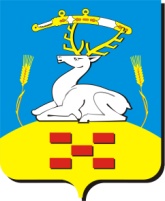 АДМИНИСТРАЦИЯ   УВЕЛЬСКОГО  МУНИЦИПАЛЬНОГО  РАЙОНА П О С Т А Н О В Л Е Н И Е“ ___ ” ______________ 2023 г.  № ______     п. Увельский Челябинской областиО выявлении правообладателяранее учтенного объектанедвижимости         В соответствии со статьей 69.1 Федерального закона от 13 июля 2015 года № 218-ФЗ «О государственной регистрации недвижимости» ПОСТАНОВЛЯЮ:1. В отношении помещения с кадастровым номером 74:21:0501004:86, площадью 42,3 кв.м., расположенного по адресу: Челябинская область, Увельский район, с. Красносельское, ул. Островского, д.13, кв.2 в качестве его правообладателя, владеющего данным помещением на праве собственности, выявлен ХХХХХХХХХ ХХХХХХХХХ ХХХХХХХХХХ ХХ.ХХ.ХХХХ года рождения, место рождения: ХХХХХХХХХ, паспорт гражданина Российской Федерации серия ХХХХ номер ХХХХХХ, выдан: ХХХХХХХХ, дата выдачи: ХХ.ХХ.ХХХХ г., СНИЛС ХХХХХХХХХХХ, адрес регистрации: ХХХХХХХХХХХХХ.2. Право собственности ХХХХХХХХХХ ХХХХХХХХХ ХХХХХХХХХХ на указанное в пункте 1 настоящего постановления помещение подтверждается ХХХХХХХХХ.3. Указанный в пункте 1 настоящего постановления объект недвижимости не прекратил существование, что подтверждается прилагаемым актом осмотра от 23.03.2023 г.4. Сведения о правообладателе ранее учтенных объектов недвижимости, указанных в пункте 1 настоящего постановления, подлежат внесению в Единый государственный реестр недвижимости.5. Контроль исполнения настоящего постановления возложить на заместителя Главы района по земельным и имущественным отношениям – председателя комитета по земельным отношениям администрации Увельского муниципального района Карпову Н.В.Глава Увельского муниципального района                                        С.Г.Рослов            Приложение к постановлению администрации Увельского муниципального района№_______ от ______________                                   АКТ ОСМОТРА        здания, сооружения или объекта незавершенного строительства               при выявлении правообладателей ранее учтенных                           объектов недвижимости"23" марта 2023 г.                                                 N 41    Настоящий акт составлен в результате проведенного 23 марта 2023 г. в 11 ч 20 мин_______________________________________________________________________    указывается дата и время осмотра (число и месяц, год, минуты, часы)осмотра объекта недвижимости здания,_________________________________________                             указывается вид объекта недвижимости: здание,                                   сооружение, объект незавершенного                                             строительствакадастровый (или иной государственный учетный) номер 74:21:0501004:28_______,____________________________________________________________________________,    указывается при наличии кадастровый номер или иной государственный        учетный номер (например, инвентарный) объекта недвижимостирасположенного Челябинская область, Увельский район, с.Красносельское, ул.Островского, д.13_________________________________________________________                указывается адрес объекта недвижимости (при наличии) либо                         местоположение (при отсутствии адреса)на земельном участке, сведения о границах которого отсутствуют в сведениях ЕГРН (не стоит на ГКУ)______________________________________________________,                                                   (при наличии)расположенном Челябинская область, Увельский район, с.Красносельское, ул.Островского, д.13_________________________________________________________                указывается адрес или местоположение земельного участкакомиссией администрации Увельского муниципального района Челябинской области______________________________________________________________________           указывается наименование органа местного самоуправления,               уполномоченного на проведение мероприятий по выявлению                правообладателей ранее учтенных объектов недвижимостив составе: Карпова Н.В. - председатель комиссии - Заместитель Главы района по земельным и имущественным отношениям - председатель комитета по земельным отношениям; Петрова Е.С. – заместитель председателя комиссии – исполняющий обязанности председателя комитета по управлению имуществом Увельского муниципального района; Пазухина Е.С. – секретарь комиссии – ведущий специалист комитета по управлению имуществом Увельского муниципального района; Жеребцова А.В. – член комиссии – старший инженер отдела архитектуры и градостроительства администрации Увельского муниципального района; Штеркель Е.Ю. – член комиссии – Глава Красносельского сельского поселения Увельского муниципального района________________________________________________________              приводится состав комиссии (фамилия, имя, отчество, должность _____________________________________________________________________________каждого члена комиссии (при наличии)в отсутствие__________________________________________ лица,  выявленного   в      указать нужное: "в присутствии" или "в отсутствие"качестве  правообладателя указанного ранее учтенного объекта недвижимости.    При  осмотре  осуществлена фотофиксация объекта  недвижимости.  Материалыфотофиксации прилагаются.    Осмотр проведен в форме визуального осмотра______________________________                        указать нужное: "в форме визуального осмотра",                       "с применением технических средств", если осмотр                          проведен с применением технических средств,                        дополнительно указываются наименование и модель                             использованного технического средства    В  результате  проведенного  осмотра  установлено,  что  ранее учтенныйобъект недвижимости существует_______________________________________________                     (указать нужное: существует, прекратил существование)Подписи членов комиссииПредседатель комиссии:         _______________		      Н.В.КарповаЗаместитель председателя:      _______________              Е.С.ПетроваСекретарь комиссии:            _______________              Е.С.ПазухинаЧлены комиссии:                _______________              А.В.Жеребцова                               _______________              Е.Ю.ШтеркельФототаблицак Акту осмотра №41 от «23» марта 2023 г. здания, с кадастровым номером 74:21:0501004:28, расположенного по адресу: Челябинская область, Увельский район, с. Красносельское, ул. Островского, д.13Фото №1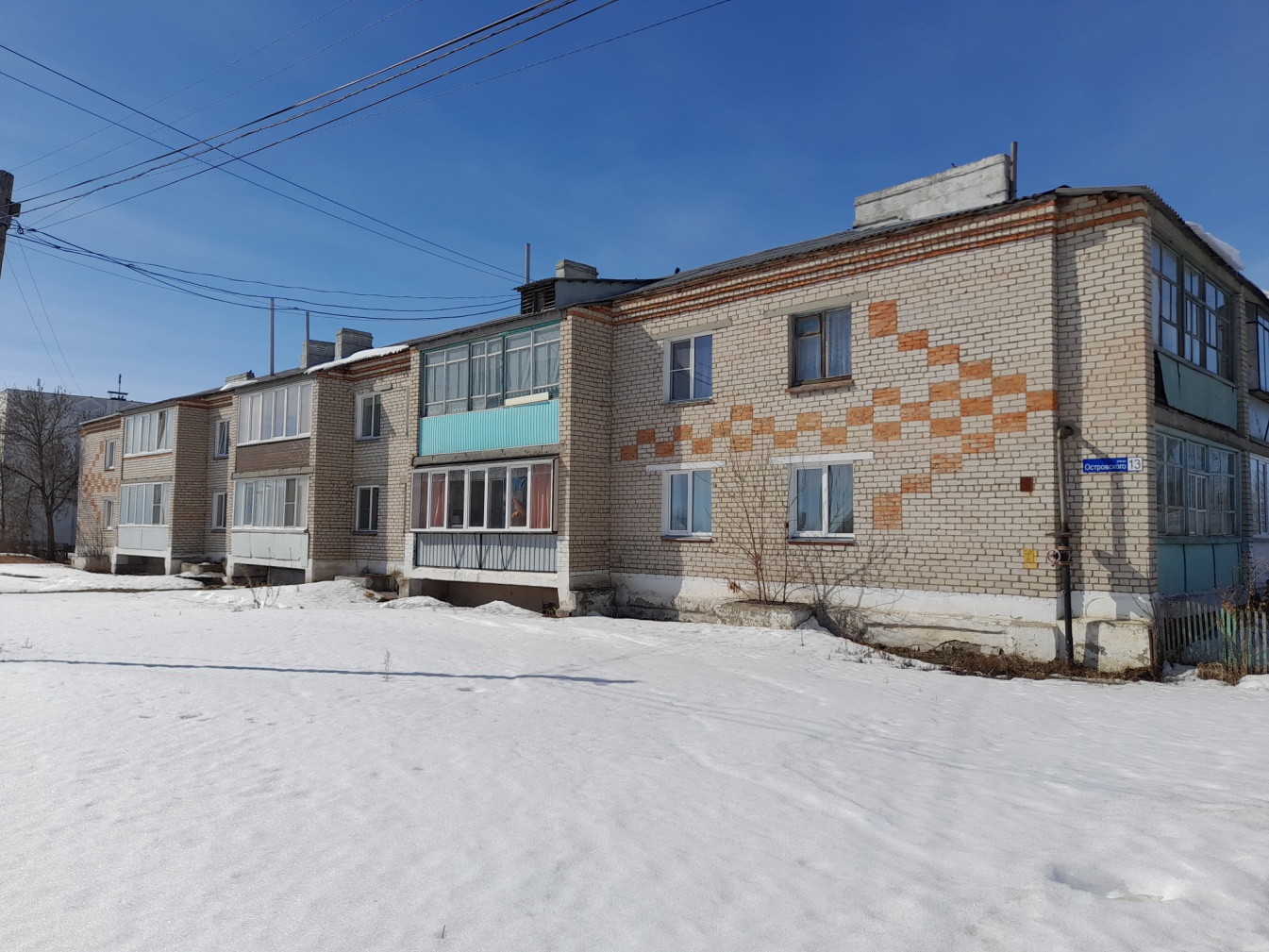 В соответствии со ст. 69.1 Федерального закона от 13.07.2015 № 218-ФЗ «О государственной регистрации недвижимости» ХХХХХХХХХ ХХХХХХХХХ ХХХХХХХХХХ, либо иное заинтересованное лицо, вправе представить в письменной форме или форме электронного документа (электронного образа документа) возражения относительно сведений о правообладателе ранее учтенного объекта недвижимости, указанного в проекте постановления, с приложением,  при наличии, обосновывающих такие возражения документов (электронных образов таких документов), свидетельствующих о том, что такое лицо не является правообладателем указанного объекта недвижимости, в течение тридцати дней со дня получения указанным лицом проекта постановления. 	При отсутствии возражений относительно сведений о правообладателе ранее учтенного объекта недвижимости, указанного в проекте постановления, по истечении сорока пяти дней со дня получения ХХХХХХХХХХХ ХХХХХХХХХХХ ХХХХХХХХХХХХ указанного проекта, администрацией Увельского муниципального района будет принято решение о выявлении ХХХХХХХХХХ ХХХХХХХХХ ХХХХХХХХХХХ как правообладателя ранее учтенного объекта недвижимости с кадастровым номером 74:21:0501004:86.Возражения могут быть представлены в комитет по управлению имуществом Увельского муниципального района, по адресу: Челябинская область, Увельский район, п. Увельский, ул. Кирова, д.2 (здание МФЦ), кабинет 8.Проект постановления получен лично на руки   «____»______________ 2023 г.                                                              дата________________       ____________________________________________           подпись                                           Ф.И.О. полностью